GOVERNANCE COUNCIL MEETING AGENDA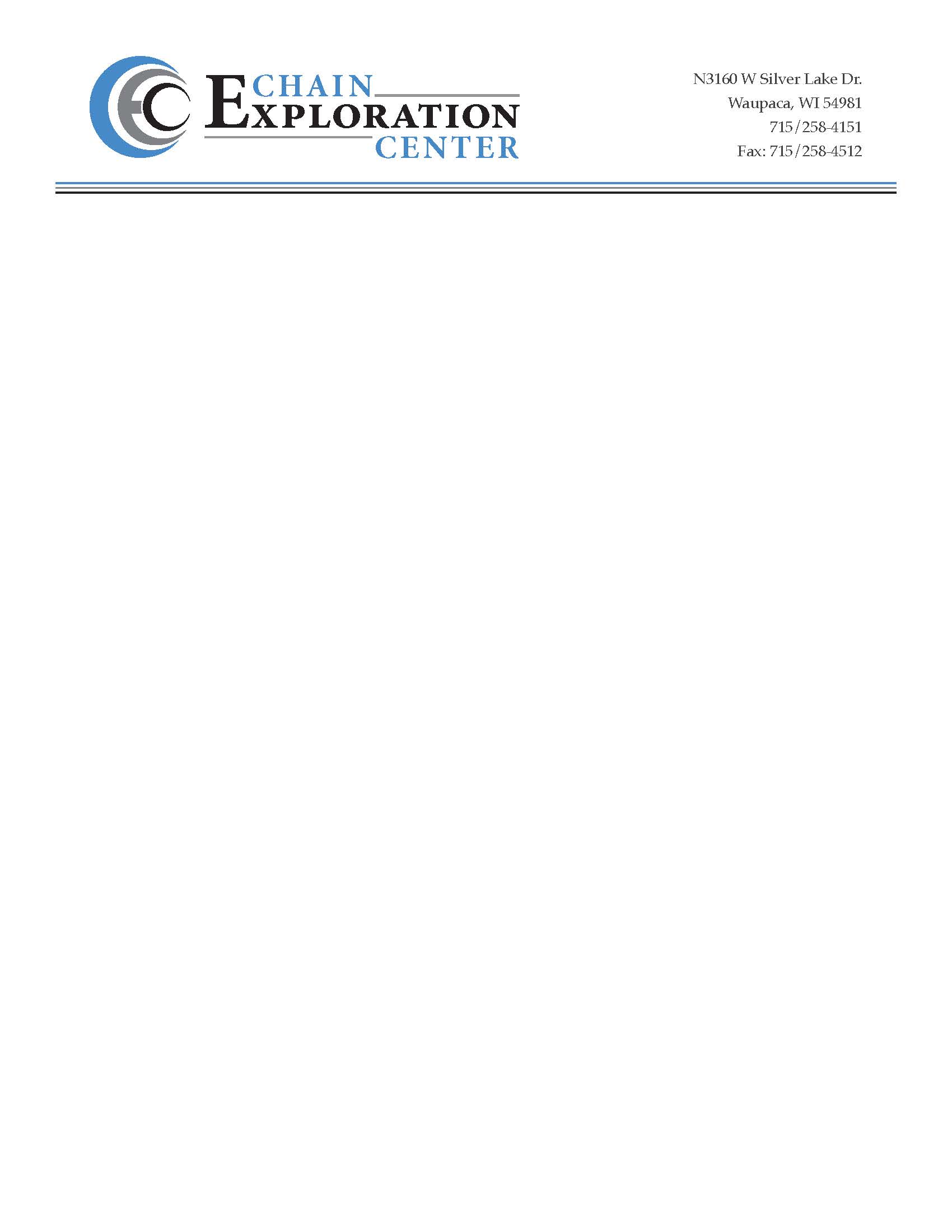 Tuesday, June 26, 2018	          5:30 pm		Computer LabPresident’s CommentsCall to Order- 5:35pmRoll Call- Bob Schulz, Megan Sanders, Becky Lange, Sara Rogers, Bill Lipschultz, Sophie Butkiewicz, Rhonda Hare, MaryKaye Ristow, Holly Olsen, Sandy Robinson. Approval of Agenda- Bob Schulz motioned to approve.  Sara Rogers seconded.  The motion was approved. Public Comment- None. Annual Meeting Year in ReviewAccomplishments- A sampling of the accomplishments to date include the Charter Contract, the hiring of the CEC advisors, the first fundraising event, creation of the CEC's website and the application and award of a couple of grants. Enrollment Summary- The enrollment for the 2018/19 school year is at 58 students.  There are currently 4 students on the waiting list. Treasurer’s Summary- Several highlights include the establishment of the CEC as a state entity as Chain Exploration Center, Inc,  obtaining an EIN number and starting the application process for (501(c)3) status.  Facilities Summary- Construction has begun.  Goals for the Future Year- We established a working document to brainstorm goals for the short term future (the next year) and long term goals.  Governance Council Member Term Limits- Terms were chosen for each GC member, ranging from 1 year to 3 years.  Adjournment of Annual MeetingApproval of MinutesMay 22, 2018- Bob Schulz moved to approve, Bill Lipschultz seconded.  Minutes were approved unanimously.  AdministratorHandbook- We will review and approve the handbook at the next GC meeting.  Orientation Night- August 27th, 5pm-7pm.  School Visits and Trainings ISN Coach debrief- Great collaboration time and planned out the first 30 days of school.  Meeting with Current STEM Governance Board President- He emphasized long-term thinking and patience. National Charter School ConferenceUpcoming Trainings – WRCCS Requirements- We need to have 7 trainings in by Sept. 30, 2018.  These trainings are both online and in person.  The training opportunities are listed on the WRCCS website.  Governance CouncilCEC EXPLORERTopics for next issue-  Topic suggestions were biographies for both advisors, FAQs, Open House information, fundraising report and thank-you section. Committee ScheduleFundraising Committee- Will meet as a committee of the whole at GC meetings temporarily.   Community Outreach will meet the 4th Tuesday of the Month at 5:30pm at the Waupaca Public Library. Grant Writing Committee will meet the 1st Tuesday of the month at 5:30pm. GC Handbook-Task Group formed: Megan Sanders, Becky Lange, Bob SchulzTreasurer’s Report – Treasurer, Bob SchulzChecking Account will be opened up soon. 501(c)(3) Application Status- Still in progress.  Grant Writing Committee Report – Secretary, Becky Lange- Nothing new to report. Facilities Task Group Report—Administrator, Rhonda HareConstruction and planning update- Optional tour of the progress directly after the GC meeting. Upcoming MeetingsRegular GC Meeting; July 24, 2018Adjournment- Bob Schulz moved to adjourn.  Bill Lipschultz seconded.  It was unanimously approved to adjourn at 8:10pm. Governance Board MembersMegan Sanders: PresidentBill LipschultzSara Rogers: Vice PresidentZach PreboskiBob Schulz: TreasurerSophia ButkiewiczBecky Lange: Secretary